March 12, 2023Sunday WorshipSermon - Pastor Edgar “Called: Esther’s Story””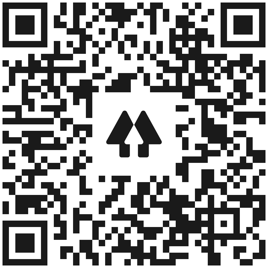 Church LinksWebsite, sermon notes, music, giving, calendarOur service is being live-streamed on YouTube.New World this week:Mon. – Mar. 13 - 9:00a.m (Zoom) – Mon. Morning MenMon. – Mar. 13 – 10:0am – Prayer Quilting  Tues. – Mar. 14 - 9:30am – Bible Babes           Tues – Thurs. Mar. 14 & Mar. 16 - 7:00p.m. – YogaThurs – Mar. 16– 6:30pm- Thursday Bible Study if you have not received a giving statement for 2022, please send email to Michele at sissonm@newworldumc.org or call the office at 972-279-6145Sunday Events:Mar. 12 – 12:00 pm  Spanish Sunday School                      Contact: Pastor ErendiraMar. 12 – 11:45am – Soup & Cornbread LunchComing Events:Mar. 15, 22, 29 – 7:00pm – Choir Practice (Bells at 6:15)Mar. 14 – 6:30pm – Family Night Gardening PartyApril 2 – Palm Sunday Worship – 10:45am, Soup & Cornbread Lunch, Egg HuntApril 7 – 7:00pm – Good Friday ServiceApril 9 – 7:00am – Sunrise Service, 9:30am Breakfast                                  Easter Worship – 10:45amAltar FlowersAltar Flowers this morning are given by Renee’ Horne in loving memory of the death of her father, Glenn Handy.Current Prayer Requests:Nathan SimerlyKay ParsonsMichele SissonGerald LancasterScott RobertsonBecky & Rod Hays Jamie Stewart’s daughter, HeatherZach Batiste, Betty Kollman, Mike Schmittinger